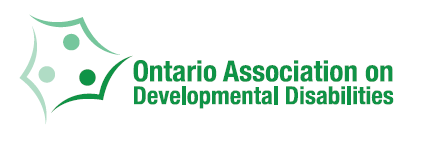 30th Annual Research DayRESEARCH SPECIAL INTEREST GROUP 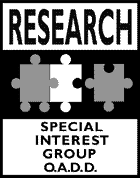 Call for AbstractsWho has a Seat at the Table?: Changing the Rules of Engagement in Research and PracticeThursday, April 14, 2022Virtual ConferenceDeadline for Submissions: January 29th, 2022The RSIG Research Day will be online again in 2022!The RSIG committee is excited to be hosting the Research Day online again this year. We had hoped to see everyone in person this year; however, with everyone’s safety in mind, we decided that this option was best for one more year. We hope to continue highlighting the outstanding research being done across the province by students, community researchers, and early career professionals.Q: What will be the cost of the conference this year? The cost of the conference will be $35 for students/self-advocates and $65 for professionals. All participants (including presenters) will be required to register for the conference. Q: Is the conference going to be recorded? No. Participants will be required to attend the conference. The posters will be available for the entirety of the week. Persons registered for the conference will be given the link for the website ahead of the conference. Q: How will you support presenters? The RSIG committee is developing a fact sheet for presenters on how to create a dynamic, engaging online presentation. In addition, based on feedback from last year’s conference, we will be encouraging poster presenters to create a 5-minute video describing their poster and research. Q: Will students still be able to win awards?Yes. The RSIG committee will still be offering poster awards and the OADD RSIG Student Award for Excellence in Research. Students should also be nominated for the Kay Sansom Scholarship, the OADD-NADD Ontario Scholarship – Student Research Scholarship, and the Bruce McCreary Memorial Scholarship. Interested applicants should see the information in this call for abstracts and on the OADD website: https://oadd.org/scholarships-awards/If you have any questions about the conference, you can speak directly with RSIG co-chairs, Anna Przednowek (annap@nipissingu.ca) or Lisa Whittingham (lw99ai@brocku.ca).We are circulating our Call for Abstracts for the Research Special Interest Group (OADD) Research Day, which will be held virtually this year on Thursday, 14 April 2022.The objectives of the RSIG Research Day are:To provide an update regarding the research being conducted to advance the field of intellectual and/or developmental disabilities.To provide an opportunity for networking and collaboration for researchers, students, professionals, and self-advocates with an interest in research in the field of developmental disabilities.To facilitate interest and support for research regarding developmental disabilities at the level of institutions (i.e., universities, colleges, community, and government).We are seeking poster and oral presentation contributions from professional and student researchers who are engaged in research relating to intellectual/developmental disabilities that span all disciplines. We encourage submissions that represent a wide range of designs, including quantitative, qualitative, and single-subject designs. Contributions that are collaborative and/or participatory research with self-advocates are also highly encouraged. Due to time constraints, we will accept a limited number of oral presentations, and we often cannot accommodate all presentations submitted. Alternatively, individuals submitting for an oral presentation may be asked to present a poster presentation instead.2022 Conference Theme: Who has a Seat at the Table?: Changing the Rules of Engagement in Research and PracticeWe welcome submissions that center around issues of inclusion, diversity and intersectionality. We are especially interested in research highlighting promising practices surrounding stakeholder engagement in practice, service delivery and research with persons with developmental disabilities and their supports. Submissions related to this theme are encouraged, but not necessary.To submit a contribution (i.e., research poster or oral presentation) please submit your abstract online by January 29th, 2022, at: https://oadd.org/affiliate-organizations/rsig-call-for-abstracts/If you have any questions about the conference, you can speak directly with RSIG co-chairs, Anna Przednowek (annap@nipissingu.ca) or Lisa Whittingham (lw99ai@brocku.ca). You can also email oadd.rsig@gmail.com  For more information about OADD and RSIG, please visit: www.oadd.org or “like” us at www.facebook.com/rsig.oadd2022 GUIDELINES FOR ABSTRACT SUBMISSIONSPlease use this format for both poster and oral presentation submissions. Symposium submissions We will consider a limited number of symposium submissions. A symposium consists of a moderator plus 2-3 oral presentations on the same topic. Symposiums are scheduled for 45 minutes, and the moderator is responsible for keeping participants on schedule. The conference committee may cluster submitted abstracts around a common theme into a symposium. Symposium contributions should follow the same submission process listed above for each presentation included (e.g., objectives, methods, etc.). If you would like to be considered for a symposium, please contact Lisa Whittingham at lw99ai@brocku.ca for further details.RSIG COMMITTEE GUIDELINES FOR REVIEWING ABSTRACTSThe following criteria is used to evaluate abstracts for poster and oral presentations. Each area is rated on a 4-point scale (0=Not acceptable, 1=Acceptable, 2=Good, and 3=Excellent) for a total score of 20 points.Abstracts are anonymized (i.e., identifiers removed) by the conference committee before review to promote fairness. The review process will be completed by mid-February 2022 and authors will be notified immediately thereafter by email. Please see below for an example of an abstract BIOPSYCHOSOCIAL CORRELATES OF HEALTH IN CHILDREN WITH SEVERE DEVELOPMENTAL DISABILITIESJonathan Weiss1, Adrienne Perry1, Ami Tint1, Alvin Loh2 1York University, 2Surrey Place CentreObjectives: There is a growing body of knowledge highlighting higher levels of physical and mental health problems in children with developmental disabilities (DD) compared to typically developing children, related partly to inequities in health care provision. While children with severe DD often struggle with known biological risk factors that contribute to physical and mental ill-health, less is known about how psychological or social factors, such as socioeconomic status, parent health, or service use, contributes to health. The current study examines the biopsychosocial correlates of health in children with severe DD across Canada.Methods: Great Outcomes for Kids Impacted by Severe Developmental Disabilities (GO4KIDDS) is an ongoing research project examining the health, wellbeing and social inclusion of children with severe DD. The current study used information from GO4KIDDS’ Basic Survey. Data collection is ongoing. Thus far, data has been collected on 83 children 5-19 years of age (M = 11.33, SD = 3.81). Results: According to parents, 42% of children were rated as ‘healthy’ or ‘very healthy’ compared to other children of the same age.  Parent rating of health was correlated with the average number of monthly medical appointments, r(83) = -.43, p < .001, and the number of times children went to the emergency room in the last year, r(83) = -.33, p = .002.  Common health problems included seizures (28%), feeding or eating difficulties (gastro-intestinal problems, feeding tubes, major allergies and sensitivities, et.; 31%), and asthma (12%). Severity of parent mental health problems was correlated with frequency of child mental health problems, r(83) = .49, p < .001, but not related to the child’s physical health rating. Child happiness was related to specific medical conditions, such as the presence of seizures, p = .03. Discussion/Conclusion: The poster will elaborate on these preliminary results using multiple regression, and will discuss how biological, psychological, and social factors work together to predict child physical and mental health.Correspondence:Jonathan Weiss, Ph.D., C. PsychYork University4700 Keele St.,Toronto, ON, M3J 1P3jonweiss@yorku.caRSIG AWARDSRSIG Poster AwardsThe RSIG will still be providing 3 student poster awards; one first place award, one second place award, and a “People’s Choice” award. The first-place recipients of the poster award will be presented with a certificate, as well as a $150 prize at the end of the conference and will be asked if they would like to speak for a few minutes about their research (this is optional and not required). The second-place award winner will receive a $100 award.All abstracts that have been submitted for a poster presentation with a student as the first author will be considered for the poster award. Presenters who were not accepted for an oral presentation and who agreed to do a poster presentation will also be considered for a poster award. Posters considered for awards will be evaluated anonymously (i.e., identifiers removed) using the abstract review guidelines to select the top 5 student posters. Poster award finalists will be informed of their nomination in their acceptance letters. No application required.If nominated for a poster, the student presenter will be asked to meet with members of the RSIG conference committee on the day of the conference. The RSIG conference committee will ask the finalists to briefly discuss their poster (maximum of 2 minutes) and will score the presentation of the poster including the visual presentation of the poster (i.e.how does the poster look? Is it clear, comprehensive, and readable? Has there been consideration for accessibility?).We will also be awarding a “people’s choice” poster award. All poster presentations are eligible for this award. Conference attendees will have the opportunity to review and vote for their favourite poster. The winner will receive a $100 prize that is awarded during the awards ceremony at the conference. Winners of the RSIG poster award cannot also win the “People’s Choice” poster award for the same poster.   OADD RSIG Student Award for Excellence in ResearchThis award is presented annually to one student who has made an outstanding contribution to the field of developmental disabilities through an innovative and novel piece of research.  Winners of this award will receive $250, plus will be invited to speak for 15 minutes at the conference. Students are encouraged to self-nominate and faculty members are also encouraged to nominate worthy candidates!Please go to http://oadd.org/affiliate-organizations/rsig-awards/ for more information.Kay Sansom ScholarshipThree awards of $1,000 each and a one-year membership in OADD are available to Ontario students with interests in the field of intellectual and/or developmental disabilities in the following categories: medical/graduate, undergraduate, and college students. Please note that this award is adjudicated by OADD Board Members and presented at the OADD conference, not the RSIG Research Day.Please go to http://oadd.org/scholarships-awards/awards-scholarships-overview/kay-sansom-scholarships/ for more information. OADD-NADD Ontario Scholarship – Student Research ScholarshipOne award of $1000 is available to a college or university student completing a research study or writing a thesis focused on intellectual and developmental disabilities co-occurring with mental health needs. Please note that this award is adjudicated by OADD Board Members and presented at the OADD conference, not the RSIG Research Day. Please go to https://oadd.org/scholarships-awards/awards-scholarships-overview/oadd-nadd-ontario-scholarships/ for more information. Dr. Bruce McCreary Memorial ScholarshipOne award of $5000 is available to students enrolled full-time in an accredited clinical program of study with an emphasis on working with individuals with developmental disabilities, care providers, and families. Please note that this award is adjudicated by OADD Board Members and presented at the OADD conference, not the RSIG Research Day. Please go to https://oadd.org/dr-bruce-mccreary-memorial-scholarship/ for more information. To prevent a conflict of interest, individuals on the RSIG Committee are not eligible for any of these awards for the duration of their membership. Abstracts should be no more than 500 words in length (word count does not include Title, Authors’ names, nor Correspondence sections)Abstracts should be typed with single spacing, using 11-point Arial font, and 1-inch marginsAuthors are asked to divide their abstract into four sections:Objectives: State the purpose of the research and/or any hypotheses tested. Method: A brief description of the sample (number of participants; characteristics of participants such as age, diagnosis, severity of intellectual/developmental disability), measures, techniques, and methods of analysis used. Results: A summary of the findings related to the objectives of the study. If you have pending results, remember to make note of that in your abstract.Discussion/Conclusions: Statement addressing the relevance and/or implications of the findings (i.e., how findings apply to real-world issues and inform practice). Centre the title and type it entirely in CAPITALS and BOLD.Please skip a line and include author names, and institutional affiliations (in bold, non-capitals, centered).  DO NOT list street addresses underneath the title.  Correspondence: list contact name, affiliation and email address of all authors. AREAS RATEDPurpose Is the purpose or objective of the study clearly stated? Is the rationale for the project made clear?MethodologyDo the authors describe the demographics of the participant adequately?  Is the methodology (e.g., procedures, data analysis, and measures) described in sufficient detail? Does the experimental techniques (e.g., standardized measures, etc.) aid in addressing the key research questions and hypotheses? Did the authors use standardized measures/measures with adequate psychometric properties? For single-subject design: Is data collected on the reliability or inter-observer agreement (IOA) for each dependent variable?If employing a qualitative approach, is it described in adequate detail and is the methodology of choice appropriate for the research questions?ResultsAre the results presented in a clear, coherent fashion?Do the results verify or contradict previous findings/theories?If research is in progress, do the authors describe study progress to date or preliminary results?ConclusionsIs the conclusion clear and understandable? Have potential limitations of the methodology been addressed?Clinical/Research Implications & NoveltyIs the information clinically important, relevant and/or significant?What are the practical implications of the information?Is this research original? 